Matematik i det friStyrketræning i ledigt lokale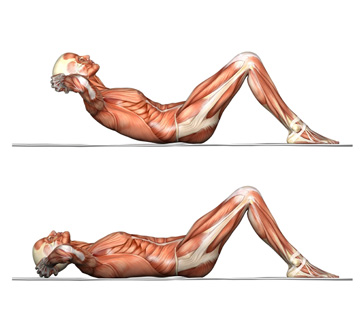 ØvelserneCrunches på 1 minut. Fra liggende til halvt siddende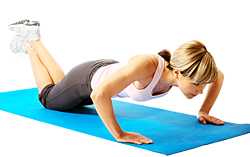 Armstrækkere 1 minut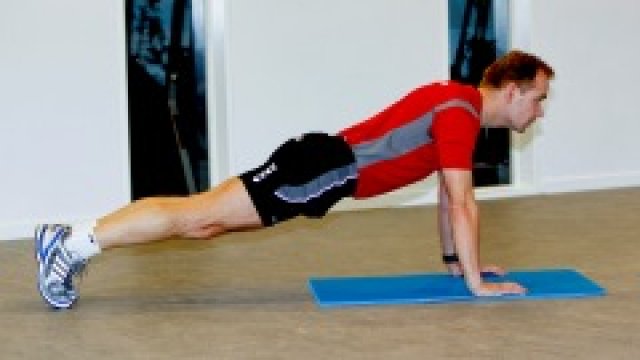 Strakt krop og helt op og helt ned. Piger må gerne bruge knæene-         Skema/tabeller. Du holder selv regnskab med din udviklingf.eks. Grafer 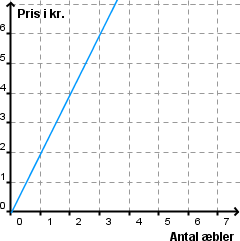 En graf laves til jeres tabel Kan man finde en forskrift for din udvikling? Er den lineær?Sproglig Beskrivelse. Hvordan ville du beskrive din udvikling i matematiksprog?Gang/cykling på motionsrutenMotionsdagsruten bruges (1 runde)Mål ruten så i ved hvor langt der er. Hver gang skal den gås og cykles. I tager tid på jeres mobiler og halvvejs sørger i for at se på tiden og noterer. 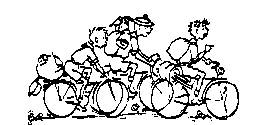 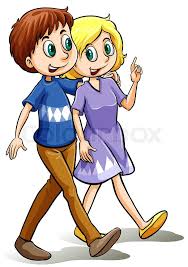 -         Skema/tabeller. Du holder selv regnskab med din udviklingf.eks. Grafer En graf laves til jeres tabel Kan man finde en forskrift for din udvikling? Er den lineær?Sproglig Beskrivelse. Hvordan ville du beskrive din udvikling i matematiksprog?Drikke vand/spise over en ugeSkema/tabeller over din udvikling. I den kommende periode skal du noterer det vand som du drikker i et ark.Grafer En graf laves til jeres tabel Sproglig Beskrivelse/undersøgelse om vigtigheden af vandEr der en sammenhæng imellem at drikke rigeligt med vand/madvaner og evt. sundhed?Søg på nettet efter evt. undersøgelser. Dst.dk kan måske hjælpe?Motion i løbet af dagenGrafer En graf laves til jeres tabel Forskrifter for ens udvikling skal findesFindes der motionister med vildt hurtige udviklinger? F.eks. distance over fart. Vægt over gentagelser. Bedre i højder og forsøg.Sproglig BeskrivelseHvordan hænger det sammen?Temperaturerne i DK/EuropaGrafer En graf laves til jeres tabel Man kan lave grafer over gennemsnitstemperaturer, årsudvikling mm.Forskrifter for udvikling: Hvordan udvikler vejret sig?Sproglig Beskrivelse. Hvordan hænger det sammen?Er der store problematikker i vejret?Undersøgelser på skolenSpørgerunder. Politik, madvaner, motion, sovemønstrerDiagrammer lavesStatistik på Kruse. Procenter og gennemsnit og variationsbredder laves.DatoReps. MaveReps. ArmeDatoMellemtid gangSluttid gangGennemsnitsfartMellemtid cyklingSluttid cyklingGennemsnitfartDatoTidspunktMængde vandMåltiderPulsFølelse i kroppenDatoTidspunktMotionstypeLængde i minPulsFølelse i kroppenDatoTidspunktLand/byTemperaturVejrtypeVejret udenfor lige nu?Spørgsmål SvarmulighedSvarmulighedSvarmulighedSvarmulighedSvarmulighed